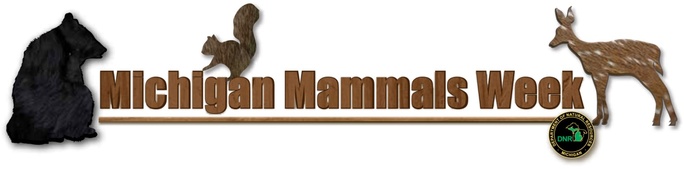 Warren Dunes State ParkWednesday, July 123pm - Michigan MammalsCampsite 83Learn about the mammals of Warren Dunes.  See skulls and skins of the common animals that live in our forest.  Thursday, July 133pm - Deer MeCampsite 37We celebrate a year with deer and learn about the behavior of these graceful animals.  Why are there so many and where do they hide?  How old do deer get and how can they find their way in the dark?Friday, July 145pm - Mammal TracksCampsite 83Warren Dunes is home to many mammals—more than you realize.  But where are they?  Learn to see signs of mammals in the forest and follow their tracks.  You too can read the secret forest signsSaturday, July 155pm - Beautiful, Brilliant, Bats Bats BatsCampsite 83Learn the myths and facts about Michigan bats.  Trade your worry for wonder at these beautiful creatures. 